
Room Hire Charges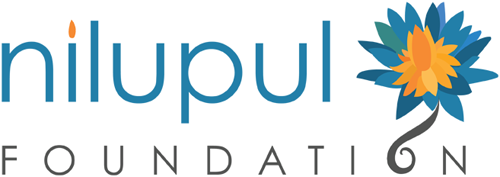 The Nilupul Centre
Room Hire ChargesThe Nilupul Centre
Room Hire ChargesThe Nilupul Centre
Room Hire ChargesThe Nilupul Centre
Room Hire ChargesThe Nilupul CentreGuidanceBlock BookingsregularWeekly/Fortnightly/MonthlyBlock BookingsregularWeekly/Fortnightly/MonthlyOccasional BookingsOne off 
Meetings/Sessions/Training/EventsOccasional BookingsOne off 
Meetings/Sessions/Training/EventsBooking procedure …Before booking – Please download the following;  The Conditions of HireThe Hire chargesThe booking form,Read carefully, Return booking form to hello@nilupul.org
Businesses - For ProfitsEducationalCharitiesNot for Profit
IndividualsGroupsBusinesses - 
For ProfitsEducationalCharitiesNot for ProfitIndividualsGroupsBooking procedure …Before booking – Please download the following;  The Conditions of HireThe Hire chargesThe booking form,Read carefully, Return booking form to hello@nilupul.org
Harmony Hall RM01 LargeUp to 80 people£17.50 p/h£125 full day£15 p/h£115 full day£20.50 p/h£150 full day£17.50p/h£125 full dayBooking procedure …Before booking – Please download the following;  The Conditions of HireThe Hire chargesThe booking form,Read carefully, Return booking form to hello@nilupul.org
Yellow Room RM02 MediumUp to 10 people£11.50 p/h£75 full day£10 p/h£65 full day£14 p/h£102 full day£12 p/h£75 full dayBooking procedure …Before booking – Please download the following;  The Conditions of HireThe Hire chargesThe booking form,Read carefully, Return booking form to hello@nilupul.org
Blue Room RM03
Small1 to 1£11.50 p/h£75 full day£10 p/h£65 full day£14 p/h£102 full day£12 p/h£75 full dayThanks for supporting our work.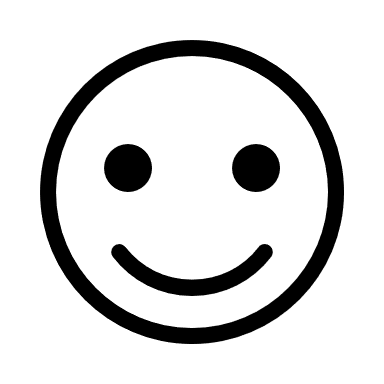 We really appreciate it …Those you support really appreciate it too! Pink Room RM04
½ mediumUp to 5 + 1 to 1£11.50 p/h£75 full day£10 p/h£65 full day£14 p/h£102 full day£12 p/h£75 full dayThanks for supporting our work.We really appreciate it …Those you support really appreciate it too! Businesses - For ProfitsBusinesses - For ProfitsEducational/Charities/Non-profit/etc.Educational/Charities/Non-profit/etc.Thanks for supporting our work.We really appreciate it …Those you support really appreciate it too! Upstairs@51 RM05½ largeUp to 25Serviced Day/£200/ 4hrs/£1106-9pm £150Un-serviced Day/£120/4 hrs/£80Breakout Day/£75/ 4hrs/£40Catering/night/3 course/£18 p/pBuffet/£10p/pHot drinks + biscuits/£3 p/pServiced Day/£200/ 4hrs/£1106-9pm £150Un-serviced Day/£120/4 hrs/£80Breakout Day/£75/ 4hrs/£40Catering/night/3 course/£18 p/pBuffet/£10p/pHot drinks + biscuits/£3 p/pServiced Day/£150/ 4hrs/£906-9pm £120Un-serviced Day/£100/4 hrs £60Breakout/Day/£60/4hrs/£30Catering/Evening/3 course - £18/p/pBuffet/£10 p/p Hot drinks + biscuits/£2ppServiced Day/£150/ 4hrs/£906-9pm £120Un-serviced Day/£100/4 hrs £60Breakout/Day/£60/4hrs/£30Catering/Evening/3 course - £18/p/pBuffet/£10 p/p Hot drinks + biscuits/£2ppThanks for supporting our work.We really appreciate it …Those you support really appreciate it too! 